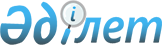 О признании утратившим силу решения маслихата от 31 октября 2017 года № 155 "Об утверждении Плана по управлению пастбищами и их использованию в Житикаринском районе на период 2017-2018 годы"Решение маслихата Житикаринского района Костанайской области от 10 сентября 2018 года № 232. Зарегистрировано Департаментом юстиции Костанайской области 28 сентября 2018 года № 8052
      В соответствии с Законом Республики Казахстан от 6 апреля 2016 года "О правовых актах" Житикаринский районный маслихат РЕШИЛ:
      1. Признать утратившим силу решение маслихата от 31 октября 2017 года № 155 "Об утверждении Плана по управлению пастбищами и их использованию в Житикаринском районе на период 2017-2018 годы" (зарегистрировано в Реестре государственной регистрации нормативных правовых актов № 7336, опубликовано 6 декабря 2017 года в Эталонном контрольном банке нормативных правовых актов Республики Казахстан).
      2. Настоящее решение вводится в действие по истечении десяти календарных дней после дня его первого официального опубликования.
      "СОГЛАСОВАНО"
      Исполняющий обязанности
      руководителя государственного
      учреждения "Отдел сельского
      хозяйства акимата
      Житикаринского района"
      ________________ Д. Айжаров
      10 сентября 2018 года
      "СОГЛАСОВАНО"
      Руководитель
      государственного учреждения
      "Отдел земельных отношений акимата
      Житикаринского района"
      _____________________ Н. Кушербаев
      10 сентября 2018 года
					© 2012. РГП на ПХВ «Институт законодательства и правовой информации Республики Казахстан» Министерства юстиции Республики Казахстан
				
      Председатель сессии

Н. Джафаров

      Секретарь Житикаринского районного маслихата

А. Кабиев
